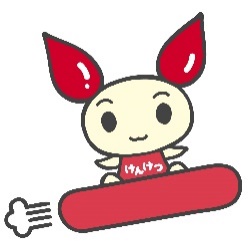 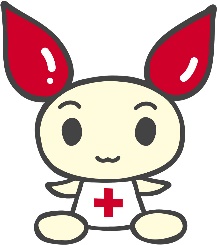 「佐賀県献血推進協議会委員」募集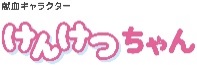 献血は、病気やけがなどで輸血を必要としている方の尊い生命を救うために、健康な方にご協力いただく大切なものです。　 そのため、・献血に対する意識を高めるためにはどうすればいいか・献血者を増やすためにはどうすればいいかなどを話し合う協議会にご参加いただき、ご意見を述べていただく委員を次のとおり募集します。多くの方のご応募をお待ちしています。佐賀県献血推進協議会委員募集用紙「審議会等の委員の経験」は、国・県・市町村の審議会等の委員やモニターの経験がある方はご記入ください。応募いただいた個人情報は、委員の選定のみに使用し、他に利用することはありません。【募集期間】　　令和６年１月１８日（木）～令和６年２月１５日（木）（郵送の場合、令和６年２月１５日消印有効）【募集人員】　２名【応募資格】　県内に居住又は通勤、通学する満１８歳以上（応募時点）の者。国、地方公共団体の議会議員又は常勤の公務員でないこと。県の審議会等の委員を３つ以上兼任していないこと。次のいずれにも該当しない者であることア　暴力団員イ　暴力団員でなくなった日から５年を経過しない者ウ　自己、自社若しくは第三者の不正な利益を図る目的又は第三者に損害を与える目的をもって暴力団又は暴力団員を利用するなどしている者エ　暴力団又は暴力団員に対して資金等を提供し、又は便宜を供与するなど直接的若しくは積極的に暴力団の維持運営に協力し、又は関与している者オ　暴力団又は暴力団員と社会的に非難されるべき関係を有している者カ　暴力団又は暴力団員であることを知りながらこれらを利用している者【応募方法】 応募用紙に必要事項を記入のうえ、「献血に思うこと」をテーマとした作文（２００字程度、様式は自由）を添付して、佐賀県庁薬務課に郵送、メールまたは持参にて御応募ください。〒840-8570 佐賀市城内１－１－５９佐賀県健康福祉部薬務課メール：yakumu@pref.saga.lg.jp【選考方法】　提出された作文により決定します。また、応募者にはその結果を通知します。【任　　　期】　委員委嘱の日から２年【開催回数】　年に１回程度（※必要に応じて、複数回開催する場合もあります。）【問い合わせ】　佐賀県健康福祉部薬務課　薬事・血液担当電 話：０９５２－２５－７０８２　　メール：yakumu@pref.saga.lg.jp（ふりがな）氏名生年月日  　  　　年　　　月　　　日（ふりがな）氏名性別住所電話番号連絡先 ＊平日昼間に連絡がとれるところ（職場等の電話番号） ＊平日昼間に連絡がとれるところ（職場等の電話番号） ＊平日昼間に連絡がとれるところ（職場等の電話番号） ＊平日昼間に連絡がとれるところ（職場等の電話番号）E-mail職業  審議会等の委員の経験  審議会等の委員の経験  審議会等の委員の経験  審議会等の委員の経験